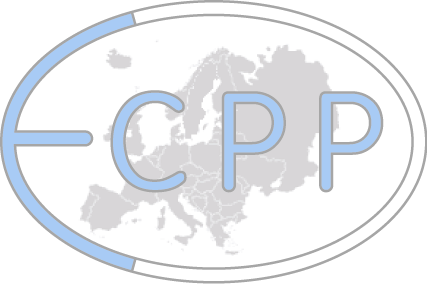 Application form for status in the ECPPЗаявление соискателя на статус в ЕКПП:1. 	Да, я член ЕКПП		 Х2.	С какого года являетесь членом ЕКПП: 						3.	Заявление:3.1.	О сертификате практикующего специалиста	Комментарий: указать с какого года имеете данный статус - если он есть. В этом случае поле остается пустым. Если претендуете на него – ставите знак «V»3.2.  О сертификате обучающего аналитика  	Комментарий: указать с какого года имеете данный статус - если он есть. В этом случае поле остается пустым. Если претендуете на него – ставите знак «V»3.3.	 О сертификате супервизора		(Укажите, на какой статус Вы претендуете) (Заполняется далее на английском и русском языках) 4.        Фамилия: 5.	 Имя и отчество:6.	Дата рождения (число, месяц, год): 7.        Адрес: улица, дом, корп., кв.: 8.	Город: 9.        Почтовый индекс:10. 	Страна: Россия(Если Вы член ЕКПП-Россия, но проживаете в др.государстве, укажите страну Вашего проживания)11. 	Телефон:	 + 7 (ххх) ххх хх хх (Если Вы член ЕКПП-Россия, но проживаете в др.государстве, укажите тел.код Вашей страны)12. 	E mail (адрес электронной почты): 13. 	Психоаналитическая практика:Да   Нет   Год начала практики: Страна, где Вы практикуете: Россия(Если Вы член ЕКПП-Россия, но проживаете в др.государстве, укажите Вашу страну)Частная практика			  Практика в рамках организации 	 На каком подходе или психоаналитических теориях основана Ваша практика:Классический психоанализ и современная психоаналитическая психотерапия14. 	Вы являетесь членом отделения ЕКПП в Вашей стране:да: Х нет: Название главной организации: Восточно-Европейский Институт Психоанализа Адрес: Россия, 197198, Санкт-Петербург, Большой пр. П.С., д.18-А Тел/факс: + 7(812)235 28 57 Я подтверждаю, что все данные верны и могут использоваться ЕКПП Я согласен на уплату ежегодных членских взносов и сертификационных взносов при необходимости. Я также придерживаюсь принципов, изложенных в Этическом Кодексе ЕКПП.Мое CV прилагается. Рекомендации получены от:(укажите Ф.И.О., статус, номер телефона, эл.адрес члена ЕКПП, который поручился за вашу кандидатуру):1._____________________________________________________2._____________________________________________________Дата: число, месяц, год:Подпись: (Укажите Ваши фамилию, имя и отчество в качестве подписи)